 SPECIAL MEETINGTown of MiddlesexPlanning CommissionTuesday, October 20, 20206:00 PMREMOTE Middlesex Town Clerk’s Office 5 Church StreetMiddlesex, Vermont 05602AGENDADue to public health concerns over COVID-19, the Planning Commission is holding its meetings via Zoom for the foreseeable future. In order to listen to and participate in this public meeting, please see instructions below.**  If you encounter problems accessing the meeting, please call the Planning Commission Chair at 802-223-1192. Join Zoom Meetinghttps://us02web.zoom.us/j/85813098504Meeting ID: 858 1309 8504Guests must identify themselves as they enter and exit the meeting. There will be no physical meeting, though it will be recorded electronically and in the minutes in compliance with Act 92 signed by Gov. Phil Scott on March 30, 2020. For more information on how to attend, please see note below. * Times listed are approximate.The Planning Commission will join the regularly scheduled Selectboard Meeting 6:00	Walkable Middlesex Planning GrantJoint presentation of final report to Selectboard and Planning Commission Draft available here:    20200923_MiddlesexReport_Draft.pdf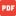 Other Materials and more information about the Walkable Middlesex project are available here: http://www.whatsnextmiddlesex.org/planningcommission.html#WalkableMiddlesexVillageProjectUpcoming planning commission meetings (Third Wednesday of each month):October 21, 2020 November 18, 2020 Adjourn**All members, staff, and members of the public may attend and participate in electronic meetings (e.g., telephone, Zoom, GoToMeeting, Skype, etc.). Each member who attends electronically must identify himself or herself when the meeting is convened and must be able to hear and be heard throughout the meeting. Any voting that occurs at the meeting that is not unanimous must be done by roll call. Act 92 eliminates the physical location requirement for meetings of public bodies for the duration of the Governor’s declared state of emergency. A public body will not have to designate a physical location in order to meet and, therefore, no one is required to be physically present for a duly warned meeting. The public body must post information on how the public may access meetings electronically. This information must be included in each meeting’s agenda and we recommend including it in all notices or announcements as well. The notice and agenda requirements otherwise remain the same. Topic: SELECT BOARD MEETING & PLANNING COMMISSION Join Zoom Meetinghttps://us02web.zoom.us/j/85813098504Meeting ID: 858 1309 8504One tap mobile+13017158592,,85813098504# US (Germantown)+13126266799,,85813098504# US (Chicago)Dial by your location        +1 301 715 8592 US (Germantown)        +1 312 626 6799 US (Chicago)        +1 646 558 8656 US (New York)        +1 253 215 8782 US (Tacoma)        +1 346 248 7799 US (Houston)        +1 669 900 9128 US (San Jose)Meeting ID: 858 1309 8504Find your local number: https://us02web.zoom.us/u/kzzqW3d85